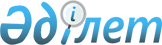 О внесении изменений в приказ Министра индустрии и инфраструктурного развития Республики Казахстан от 7 февраля 2019 года № 67 "Об утверждении Положений Республиканского государственного учреждения "Комитет индустриального развития и промышленной безопасности Министерства индустрии и инфраструктурного развития Республики Казахстан" и его территориальных подразделений"
					
			Утративший силу
			
			
		
					Приказ Министра индустрии и инфраструктурного развития Республики Казахстан от 2 октября 2019 года № 747. Утратил силу приказом и.о. Министра индустрии и инфраструктурного развития Республики Казахстан от 28 октября 2020 года № 561
      Сноска. Утратил силу приказом и.о. Министра индустрии и инфраструктурного развития РК от 28.10.2020 № 561.
      ПРИКАЗЫВАЮ:
      1. Внести в приказ Министра индустрии и инфраструктурного развития Республики Казахстан от 7 февраля 2019 года № 67 "Об утверждении Положений Республиканского государственного учреждения "Комитет индустриального развития и промышленной безопасности Министерства индустрии и инфраструктурного развития Республики Казахстан" и его территориальных подразделений" следующие изменения:
      подпункт 2) пункта 1 изложить в следующей редакции:
      "2) Положение Республиканского государственного учреждения "Департамент Комитета индустриального развития и промышленной безопасности Министерства индустрии и инфраструктурного развития Республики Казахстан по городу Нур - Султан" согласно приложению 2 к настоящему приказу;";
      в Положении Республиканского государственного учреждения "Комитет индустриального развития и промышленной безопасности Министерства индустрии и инфраструктурного развития Республики Казахстан", утвержденным указанным приказом:
      пункт 8 изложить в следующей редакции:
      "8. Местонахождение Комитета: Республика Казахстан, 010000, город Нур - Султан, район Есиль, проспект Кабанбай батыра, дом 32/1, здание "Транспорт Тауэр".";
      в Перечне территориальных подразделений, находящихся в ведении Республиканского государственного учреждения "Комитет индустриального развития и промышленной безопасности Министерства индустрии и инфраструктурного развития Республики Казахстан", утвержденным указанным приказом:
      подпункт 1) изложить в следующей редакции:
      "1) Республиканское государственное учреждение "Департамент Комитета индустриального развития и промышленной безопасности Министерства индустрии и инфраструктурного развития Республики Казахстан по городу Нур - Султан;";
      в Положении Республиканского государственного учреждения "Департамент Комитета индустриального развития и промышленной безопасности Министерства индустрии и инфраструктурного развития Республики Казахстан по городу Астане", утвержденным указанным приказом:
      заголовок изложить в следующей редакции:
      "Положение Республиканского государственного учреждения "Департамент Комитета индустриального развития и промышленной безопасности Министерства индустрии и инфраструктурного развития Республики Казахстан по городу Нур - Султан";
      пункт 1 изложить в следующей редакции:
      "1. Республиканское государственное учреждение "Департамент Комитета индустриального развития и промышленной безопасности Министерства индустрии и инфраструктурного развития Республики Казахстан по городу Нур - Султан" (далее – Департамент) является территориальным подразделением республиканского государственного учреждения "Комитет индустриального развития и промышленной безопасности Министерства индустрии и инфраструктурного развития Республики Казахстан" (далее – Комитет), осуществляющим реализационные, контрольно-надзорные функции, обеспечение государственного контроля в области энергосбережения и повышения энергоэффективности, обеспечение государственного надзора в области промышленной безопасности (далее – регулируемые сферы).";
      пункты 8 и 9 изложить в следующей редакции:
      "8. Местонахождение Департамента: Республика Казахстан, индекс 010000, город Нур - Султан, район Сарыарка, проспект Богенбай батыра, 6А.
      9. Полное наименование Департамента – Республиканское государственное учреждение "Департамент Комитета индустриального развития и промышленной безопасности Министерства индустрии и инфраструктурного развития Республики Казахстан по городу Нур - Султан".";
      пункты 16, 17 и 18 изложить в следующей редакции:
      "16. Департамент возглавляет Руководитель – Главный государственный инспектор по государственному надзору в области промышленной безопасности по городу Нур - Султан, назначаемый на должность и освобождаемый от должности приказом Ответственного секретаря Министерства.
      17. Главный государственный инспектор по государственному надзору в области промышленной безопасности по городу Нур - Султан имеет заместителя, назначаемого на должность и освобождаемого от должности приказом Ответственного секретаря Министерства.
      18. Главный государственный инспектор по государственному надзору в области промышленной безопасности по городу Нур - Султан организует и осуществляет общее руководство деятельностью Департамента, несет персональную ответственность за выполнение возложенных на Департамент задач и осуществление им своих функций.";
      абзац первый пункта 20 изложить в следующей редакции:
      "20. В этих целях Главный государственный инспектор по государственному надзору в области промышленной безопасности по городу Нур - Султан:";
      в Положении Республиканского государственного учреждения "Департамент Комитета индустриального развития и промышленной безопасности Министерства индустрии и инфраструктурного развития Республики Казахстан по Мангистауской области":
      пункт 8 изложить в следующей редакции:
      "8. Местонахождение Департамента: Республика Казахстан, индекс 130000, Мангистауская область, город Актау, микрорайон 3 "Б", здание 16.".
      2. Комитету индустриального развития и промышленной безопасности Министерства индустрии и инфраструктурного развития Республики Казахстан обеспечить:
      1) в течение десяти календарных дней со дня утверждения настоящего приказа направление его в электронной форме на казахском и русском языках в Республиканское государственное предприятие на праве хозяйственного ведения "Республиканский центр правовой информации" для официального опубликования и включения в Эталонный контрольный банк нормативных правовых актов Республики Казахстан;
      2) размещение настоящего приказа на интернет-ресурсе Министерства индустрии и инфраструктурного развития Республики Казахстан.
      3. Контроль за исполнением настоящего приказа возложить на курирующего вице-министра индустрии и инфраструктурного развития Республики Казахстан.
      4. Настоящий приказ вводится в действие со дня его первого официального опубликования.
					© 2012. РГП на ПХВ «Институт законодательства и правовой информации Республики Казахстан» Министерства юстиции Республики Казахстан
				
      Министр индустрии и
инфраструктурного развития
Республики Казахстан 

Б. Атамкулов
